Actividad de hoy 26 de abril de 2022Matemáticas INDICACIONES.Hola chicos y papás, esta actividad se revisa la siguiente clase, el día lunes 2 de mayo.Repasa las tablas de multiplicar. IMPRIME las tablas de multiplicar y fórralas con papel Contac o enmícalas para que resistan, ya que las deveras tener en la mochila, todos los días.Lunes 2 de mayo se preguntarán las tablas 1,2,3.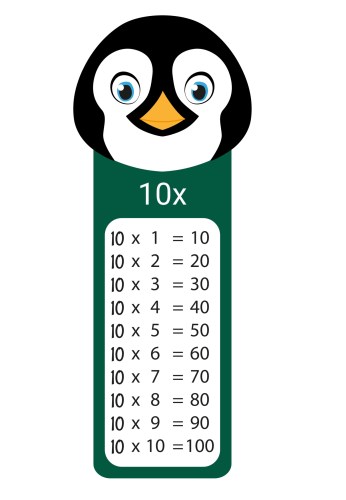 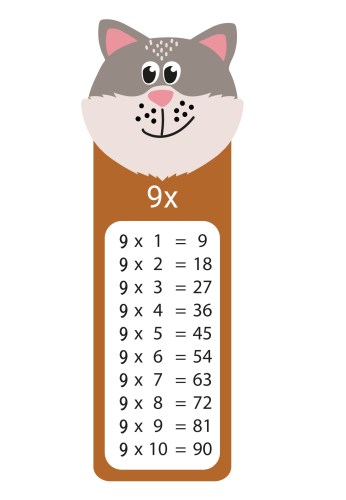 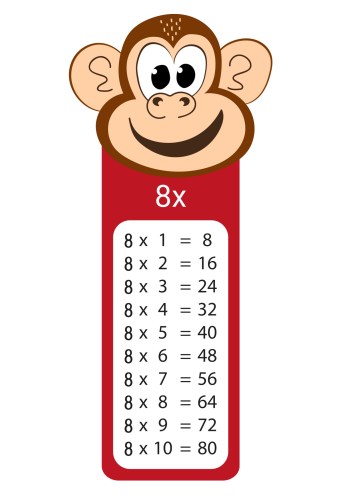 ´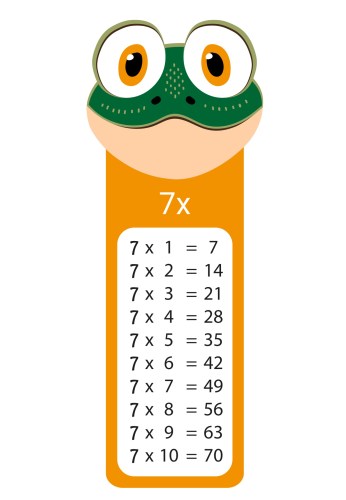 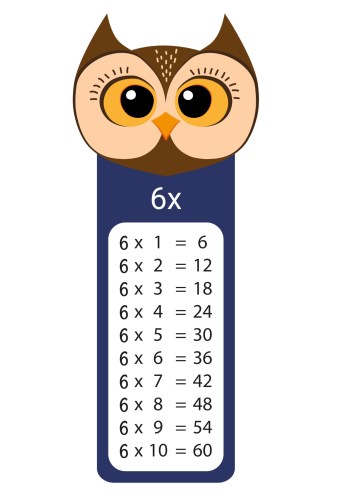 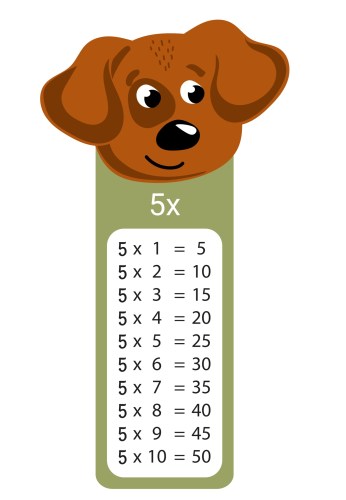 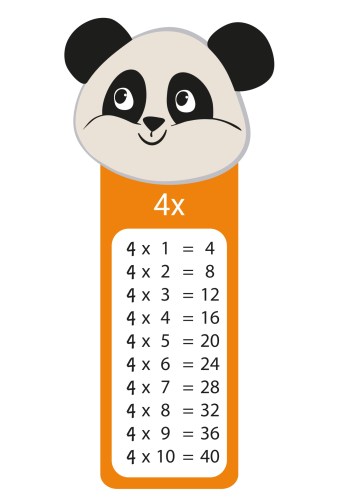 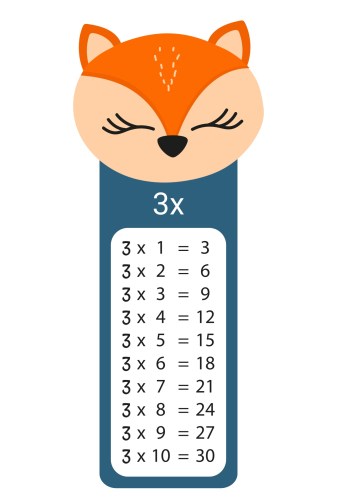 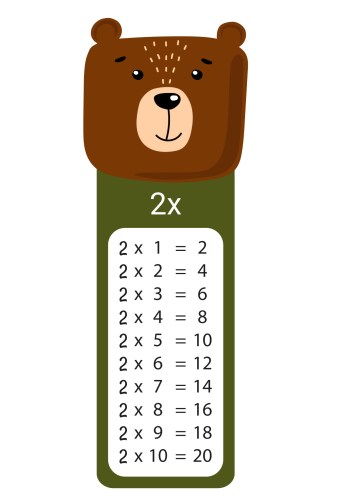 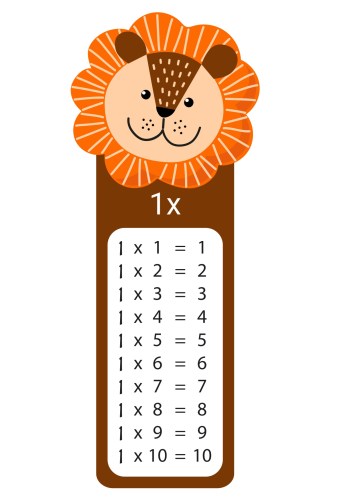 